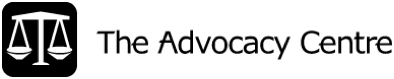 An advocate from The Advocacy Centre visits Castlegar and Trail every month.  The advocate can discuss income assistance, disability income assistance, landlord/tenant problems (with tenants), family law information, and accessing Legal Services information and resources.  Advocacy Centre schedule forMarch - June 2019Castlegarat the Community Services building 1007 Second Streeton the following ThursdaysMarch 21, April 4, April 18, May 2, May 23, June 6, June 27Trailat the Trail FAIR building 2079 Columbia Avenueon the following MondaysMarch 18, April 1, April 15, April 29, May 6, June 10, June 24Appointments are encouraged.  We cannot always accommodate drop-ins.250-352-5777 or, toll-free, 1-877-352-5777The Advocacy Centre is a program of the Nelson CARES Society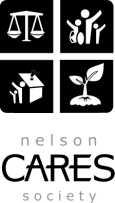 